МУНИЦИПАЛЬНЫЙ  КОМИТЕТЗОЛОТОДОЛИНСКОГО СЕЛЬСКОГО ПОСЕЛЕНИЯПАРТИЗАНСКОГО МУНИЦИПАЛЬНОГО РАЙОНА(третьего  созыва)
Р Е Ш Е Н И Е«27» марта 2019 года                      село  Золотая Долина                                  № 7О внесении изменений и дополнений  в УставЗолотодолинского сельского поселенияПартизанского муниципального районаС целью приведения Устава Золотодолинского сельского поселения Партизанского муниципального района в соответствие с Федеральным законом от 30.10.2018 N 382-ФЗ "О внесении изменений в отдельные законодательные акты Российской Федерации", Федеральным законом от 30.10.2018 N 387-ФЗ "О внесении изменений в статьи 2 и 28 Федерального закона "Об общих принципах организации местного самоуправления в Российской Федерации", Федеральным законом от 27.12.2018 N 498-ФЗ "Об ответственном обращении с животными и о внесении изменений в отдельные законодательные акты Российской Федерации", руководствуясь Федеральным законом от 06.10.2003 г. № 131-ФЗ «Об общих принципах организации местного самоуправления в Российской Федерации», Уставом Золотодолинского сельского поселения Партизанского муниципального района, Муниципальный комитет Золотодолинского сельского поселения Партизанского муниципального района,РЕШИЛ:Внести в Устав Золотодолинского сельского поселения Партизанского муниципального района, следующие изменения:Пункт 2 части 8 статьи 28 Устава Золотодолинского сельского поселения Партизанского муниципального района, после слов "политической партией," дополнить словами "профсоюзом, зарегистрированным в установленном порядке,";В части 4 статьи 19 Устава Золотодолинского сельского поселения Партизанского муниципального района слова "по проектам и вопросам, указанным в части 3 настоящей статьи," исключить; В пункте 12 части 1 статьи 9.1 Устава Золотодолинского сельского поселения Партизанского муниципального района слова "мероприятий по отлову и содержанию безнадзорных животных, обитающих" заменить словами "деятельности по обращению с животными без владельцев, обитающими". 2. Настоящее решение направить в Главное Управление министерства юстиции Российской Федерации по Приморскому краю для государственной регистрации.3. Настоящее решение подлежит официальному опубликованию после государственной регистрации.4. Настоящее решение вступает в силу со дня его официального опубликования.Глава Золотодолинскогосельского поселенияПартизанского муниципального района	     	    М. И. Матвеенко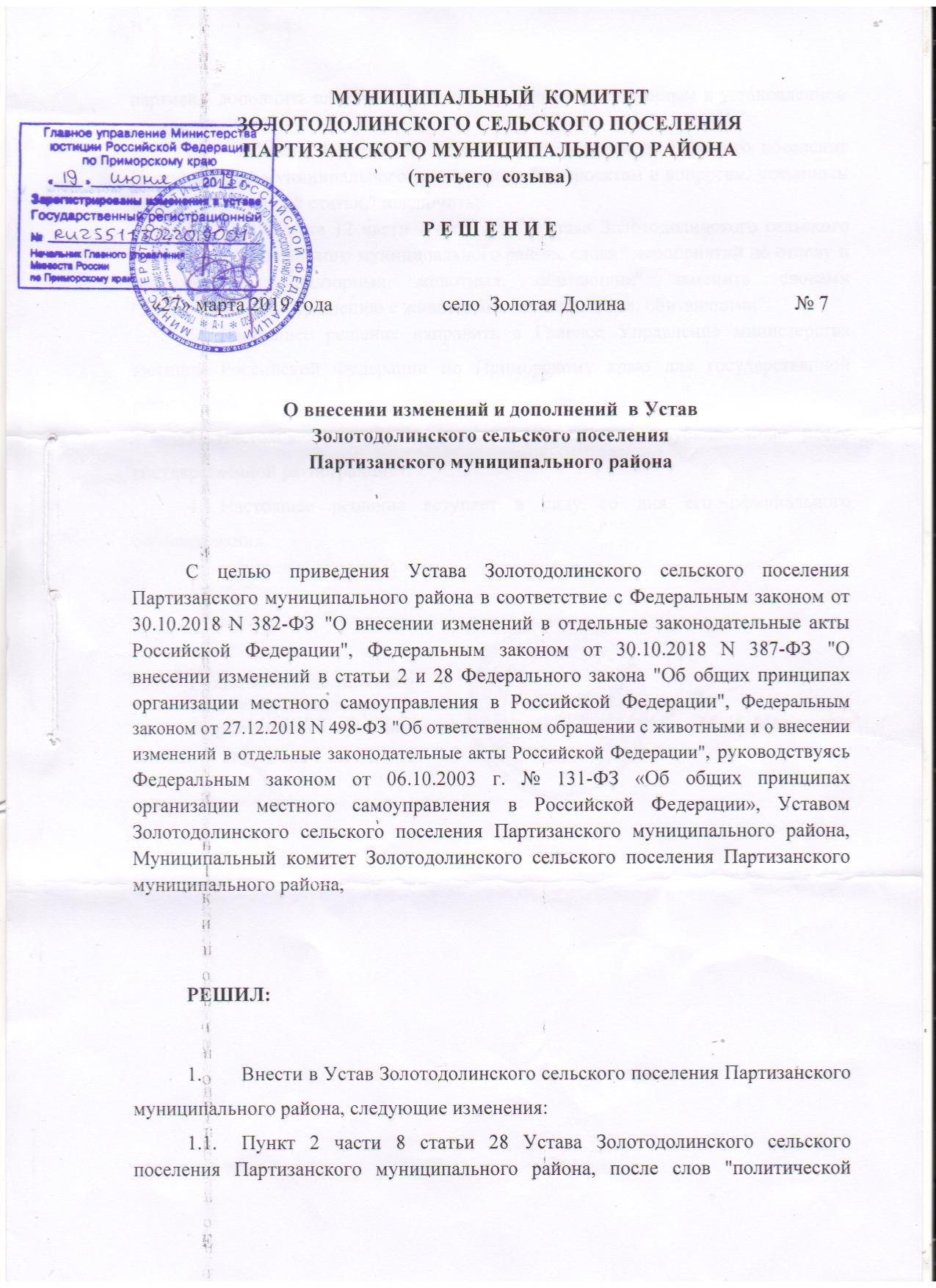 